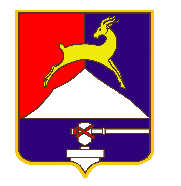      СОБРАНИЕ  ДЕПУТАТОВ        УСТЬ-КАТАВСКОГО ГОРОДСКОГО ОКРУГА       ЧЕЛЯБИНСКОЙ ОБЛАСТИСедьмое заседание      РЕШЕНИЕ от 11.05.2017 г   № 61                                                              г. Усть-КатавО внесении изменений в решение Собрания депутатов Усть-Катавского городского округа от 28.02.2017 г. № 22 «О стоимости путёвок в МКУ ДОЦ «Ребячья республика» и лагерях дневного пребывания детей на базе общеобразовательных школ в период летних каникул 2017 г.»      Руководствуясь Федеральным законом от 06.10.2003 года № 131-ФЗ «Об общих принципах организации местного самоуправления в РФ», Федеральным законом от 29.12.2012 № 273-ФЗ «Об образовании в Российской Федерации», Уставом Усть-Катавского городского округа, в целях организации полноценного отдыха и оздоровления детей Усть-Катавского городского округа в муниципальном казённом учреждении «Детский оздоровительный центр «Ребячья республика»» и лагерях дневного пребывания детей на базе общеобразовательных школ в период летних каникул, Собрание депутатовРЕШАЕТ:         1.Внести в решение Собрания депутатов Усть-Катавского городского округа  от 28.02.2017 г. № 22 «О стоимости путёвок в МКУ ДОЦ «Ребячья республика» и лагерях дневного пребывания детей на базе общеобразовательных школ округа в период летних каникул 2017 года» следующие  изменения:1.1.Пункт 2 изложить в новой редакции «2. Установить денежную норму питания для детей в муниципальном казённом учреждении «Детский оздоровительный центр «Ребячья республика» в сумме не менее 265 руб. в сутки».						2 1.2.	Пункт 3 изложить в новой редакции: «3. Установить полную стоимость путёвки в оздоровительных лагерях дневного пребывания детей на базе общеобразовательных учреждений со сроком пребывания 18 рабочих дней:- в г. Усть-Катаве и п. Вязовая - 3 130 руб.-в   с. Минка и с. Тюбеляс - 2380 руб.».1.3.	Пункт 4 изложить в новой редакции «4.Установить денежную норму питания для детей в лагерях с дневным пребыванием детей и организации двух- или трёхразового питания 125 руб. в сутки». 1.4.	Пункт 5 изложить в новой редакции «5. Установить размер родительской платы в оздоровительных лагерях дневного пребывания детей на базе общеобразовательных учреждений:-в  г. Усть-Катаве и п. Вязовая - 1 600 руб. в смену;-в с. Минка и с. Тюбеляс - 850 руб. в смену».      2.	Настоящее решение опубликовать в газете «Усть-Катавская неделя» и разместить на официальном сайте администрации Усть-Катавского городского округа www.ukso.su.      3.	Организацию исполнения данного решения возложить на первого заместителя главы Усть-Катавского городского округа по вопросам социально-культурной политики, охраны здоровья населения.      4.Контроль за исполнением данного решения возложить на председателя комиссии по финансово-бюджетной и экономической политике С.Н.Федосову.Председатель Собрания депутатов Усть-Катавского городского округа                                 А.И.ДружининГлава Усть-Катавского городского округа                       С.Д.Семков 